Math Innovation Zones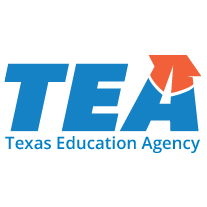 Letter of Interest2019-2020 MIZ Planning and Execution GrantsDistrict or Charter School Network Response Form – Attachment 2BDistrict or Charter School Network Response Form – Attachment 2BDistrict or Charter School Network Response Form – Attachment 2BApplication QuestionsApplication QuestionsApplication QuestionsPlease answer the following questions as clearly and thoroughly as possible within the recommended page limit (Calibri, Size 11 font, single spaced)Application not to exceed 5½ total pages for the district form and not to exceed 1 page per proposed MIZ school siteWhere applicable, include both district and school level information for the intended site of the MIZWhen asked to anticipate challenges, note that an analysis of potential challenges is indicative of a thoughtful response and a strong fit for MIZWhen complete, send all LOI attachments (2A, 2B, and 2C) to MIZ@tea.texas.gov with the subject line: MIZ LOI - <INSERT DISTRICT OR CHARTER SCHOOL NAME>; (example: MIZ LOI - TEXAS ISD); Please reach out to MIZ@tea.texas.gov with any questions about this documentPlease answer the following questions as clearly and thoroughly as possible within the recommended page limit (Calibri, Size 11 font, single spaced)Application not to exceed 5½ total pages for the district form and not to exceed 1 page per proposed MIZ school siteWhere applicable, include both district and school level information for the intended site of the MIZWhen asked to anticipate challenges, note that an analysis of potential challenges is indicative of a thoughtful response and a strong fit for MIZWhen complete, send all LOI attachments (2A, 2B, and 2C) to MIZ@tea.texas.gov with the subject line: MIZ LOI - <INSERT DISTRICT OR CHARTER SCHOOL NAME>; (example: MIZ LOI - TEXAS ISD); Please reach out to MIZ@tea.texas.gov with any questions about this documentPlease answer the following questions as clearly and thoroughly as possible within the recommended page limit (Calibri, Size 11 font, single spaced)Application not to exceed 5½ total pages for the district form and not to exceed 1 page per proposed MIZ school siteWhere applicable, include both district and school level information for the intended site of the MIZWhen asked to anticipate challenges, note that an analysis of potential challenges is indicative of a thoughtful response and a strong fit for MIZWhen complete, send all LOI attachments (2A, 2B, and 2C) to MIZ@tea.texas.gov with the subject line: MIZ LOI - <INSERT DISTRICT OR CHARTER SCHOOL NAME>; (example: MIZ LOI - TEXAS ISD); Please reach out to MIZ@tea.texas.gov with any questions about this document1. District Commitment; Recommended Length: 2 Pages	Total Points: 401. District Commitment; Recommended Length: 2 Pages	Total Points: 401. District Commitment; Recommended Length: 2 Pages	Total Points: 401.1Recommended Length: 1 PagePointsVision and CommitmentDescribe the overall mission and vision of the district or open-enrollment charter school network and how blended learning supports this vision. Include a summary of the process used to create the vision with a focus on how internal and external stakeholders were involved in the development process. Include known barriers to achieving this vision and how blended learning will help address identified barriers.As an attachment to this response, please include a letter of support from district leadership and/or other relevant stakeholders.  20Response: Response: Response: 1.2Recommended Length: ½ PagePointsOutcomes MetricsDescribe the quantitative and/or qualitative results that the district or open-enrollment charter school tracks to assess whether it is on the path to meeting the vision. These indicators should include both short- and long-term outcomes that align with the district or charter school network vision.  If available, include examples of data from the past few years to demonstrate how the district or open-enrollment charter school is tracking results.  10Response: Response: Response: 1.3Recommended Length: ½ PagePointsCurrent ResourcesDescribe the personnel and funding currently allocated to blended and/or personalized learning within the district and any plans for future personnel and funding to be allocated to blended learning. Provide a detailed description of the following: Personnel: At the district or network level, describe any personnel currently allocated or intended to be allocated to support blended or personalized learningFunding:  As evidence of district commitment to blended learning, thoroughly describe all hardware, software, and infrastructure deployed within the district and for each intended MIZ campusFurther, please describe how the district intends to adjust these allocations over time to scale blended learning throughout the district.10Response: Response: Response: 2. Current Capacity; Recommended Length: 1 ½ Pages	Total Points: 402. Current Capacity; Recommended Length: 1 ½ Pages	Total Points: 402. Current Capacity; Recommended Length: 1 ½ Pages	Total Points: 402.1Recommended Length: 1 PagePointsBlended LearningExperienceAn ideal site for MIZ is a campus within a district or open-enrollment charter school network that has previous experience with blended learning. Provide a detailed description of the district experience with blended learning and the resources or lessons that the district has gained from previous experience. Prior experience may or may not be a successful implementation of blended learning. If the district has limited success in blended learning, this response should include an analysis of the challenges and how the district intends use MIZ to build a successful blended learning model. If the district has seen considerable success in blended learning, include the rationale of why joining the MIZ cohort will benefit the district.Include school level programs, names of curriculum software, and any formative or summative results over the past three years related to blended learning. Include current areas for improvement related to blended learning and how the MIZ program will assist the district in a high-fidelity implementation of blended learning. Describe how the district or open-enrollment charter school network plans to leverage these current successes in blended learning to scale MIZ.10Response: Response: Response: 2.2Recommended Length: ½ PagePointsMIZ Project ManagerDescribe the proposed MIZ Project Manager (PM) for the district. If applicable, include the team supporting this individual, either in a supervisory or direct report function. In describing the MIZ PM, include the following:Include information about the experience and background of the MIZ PM and team member(s), if applicableProvide evidence of the willingness and capacity of this individual to serve as the MIZ PM. Respondents may include a letter of support if the MIZ PM is not the author of this LOI. Describe the ability of the proposed MIZ PM to drive results at the district level and describe how the MIZ PM intends to impact change at each MIZ school site.As an attachment to this response, please include the resume(s) of the proposed MIZ PM(s)20Response: Response: Response: 2.3Recommended Length: ½ PagePointsData Driven InstructionExplain the role of Data Driven Instruction (DDI) within the district or open-enrollment charter school network and the degree to which it is currently being implemented. Include areas of strength and opportunities for growth. Explain what DDI means in the district and why DDI is necessary to reach the district vision.Describe the structures currently in place within the district or open-enrollment charter school network that support a culture of DDI. This may include formative assessments currently (or planned to be) in use to assess formative growth (MAP, STAAR Interim Tests, etc…) as well as the opportunities for teacher professional development regarding DDI.10Response: Response: Response: 3. School Commitment; Recommended Length: 1 Page	Total Points: 403. School Commitment; Recommended Length: 1 Page	Total Points: 403. School Commitment; Recommended Length: 1 Page	Total Points: 40PLEASE FILL OUT THE ATTACHED SCHOOL SPECIFIC RESPONSE FORM – Attachment 2CNOTE: Points awarded for School Commitment will be averaged across all proposed schools and added to the district totalPLEASE FILL OUT THE ATTACHED SCHOOL SPECIFIC RESPONSE FORM – Attachment 2CNOTE: Points awarded for School Commitment will be averaged across all proposed schools and added to the district totalPLEASE FILL OUT THE ATTACHED SCHOOL SPECIFIC RESPONSE FORM – Attachment 2CNOTE: Points awarded for School Commitment will be averaged across all proposed schools and added to the district total4. Why MIZ?; Recommended Length: 1 ½ Pages	Total Points: 404. Why MIZ?; Recommended Length: 1 ½ Pages	Total Points: 404. Why MIZ?; Recommended Length: 1 ½ Pages	Total Points: 404.1Recommended Length: ½ PagePointsWhy MIZ?Describe why the district hopes to become a Math Innovation Zone. Include the rationale for joining the MIZ cohort, the need for the MIZ planning grants, and the opportunities that will be afforded to the district, schools, teachers, and students as a result of MIZ participation. Describe in detail the change that the district hopes to achieve across all schools (participating and non-participating schools) in the short and long term from joining the MIZ program. 20Response: Response: Response: 4.2Recommended Length: ½ PagePointsFOIFidelity of Implementation (FOI) Requirements: Describe your reaction to the MIZ FOI requirements as described in the MIZ FOI Overview. Include why fulfilling the requirements will be beneficial in scaling blended learning through the district. Also, include the anticipated challenges expected in pursuit of fulfilling the FOI requirements.10Response: Response: Response: 4.3Recommended Length: ½ PagePointsMIZ VendorsMIZ Technical Assistance Network (TAN): Describe in detail how the district intends to use the MIZ TAN. Include anticipated barriers that may arise in working with the TAN and how the district intends to mitigate those risks. If the respondent anticipates submitting a waiver for a specific technical assistance support, please include the rationale below.10Response: Response: Response: 5. Miscellaneous Items	Total Points: 05. Miscellaneous Items	Total Points: 05. Miscellaneous Items	Total Points: 05.1Recommended Length: ½ PagePointsMiscellaneousPlease include any additional information that is critical to the decision of the TEA. NAResponse: Response: 